DOD MATEMATIKA – 1 satMale mozgaliceEvo nekoliko zadataka za jako dobre matematičare ( znaju koji su na DOD-u iz Matematike ). Međutim, to ne znači da i ostali ne mogu pokušati riješiti neki od ponuđenih zadataka.Sretno…… i mozgajte ! Očekujem povratne informacije !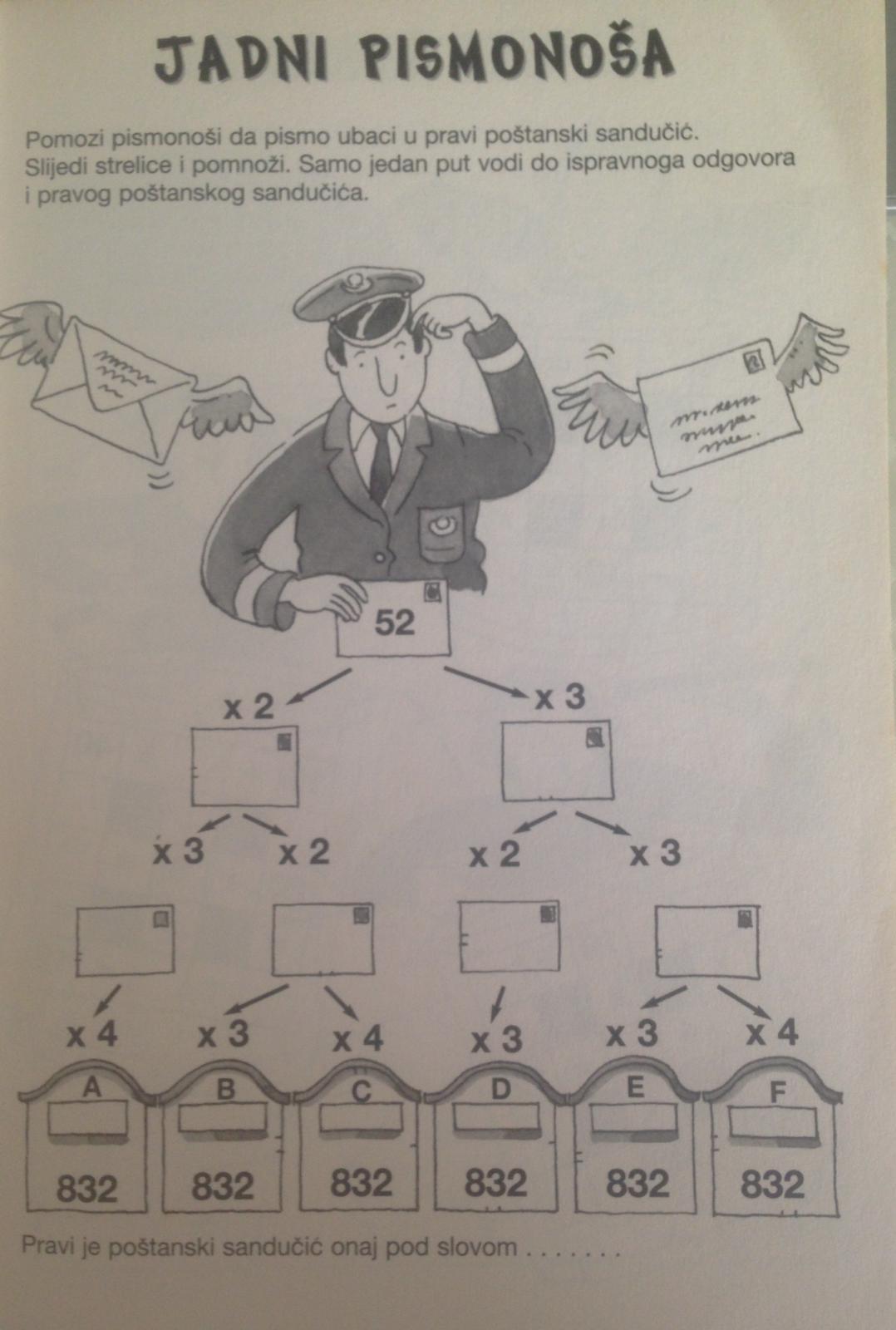 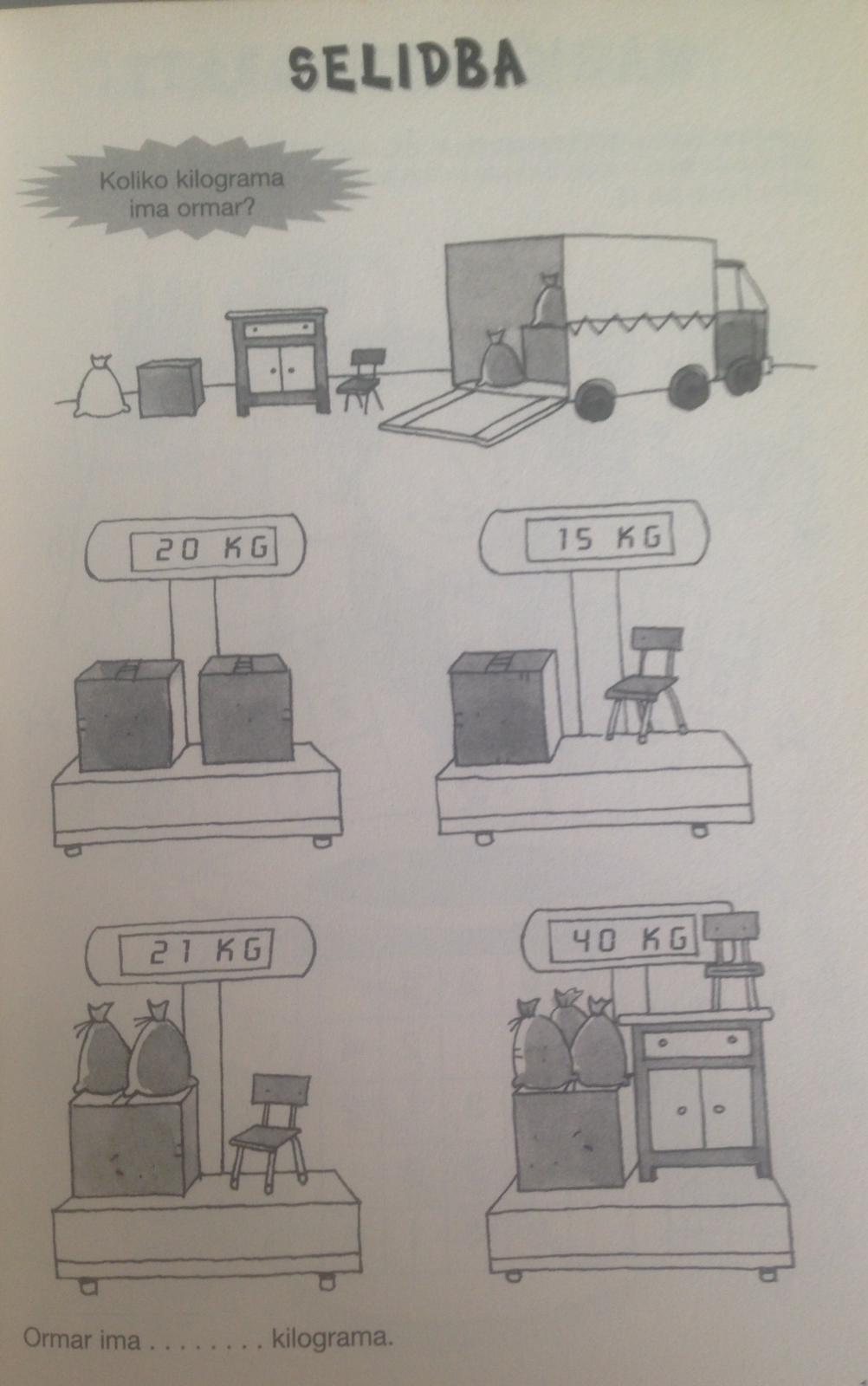 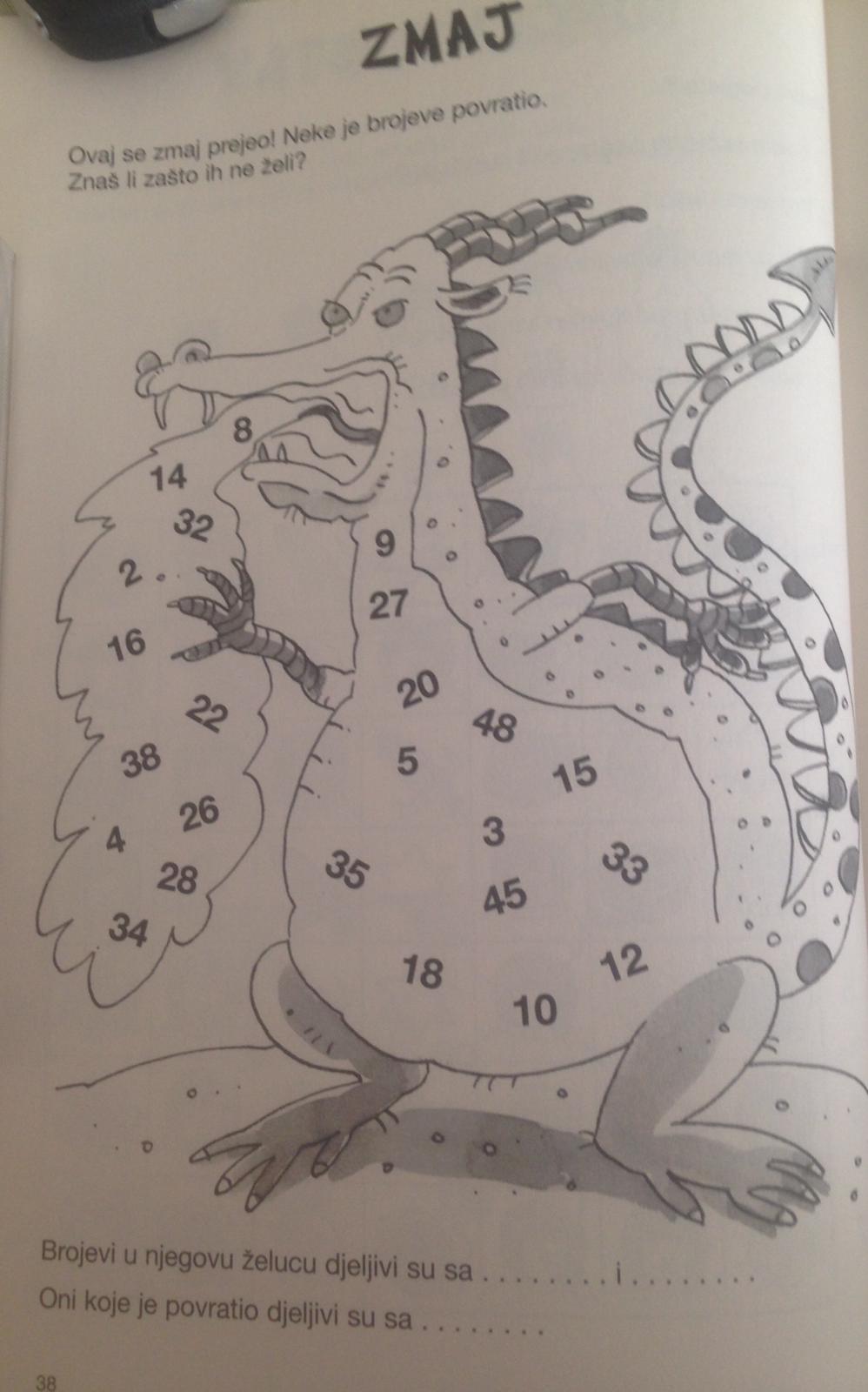 